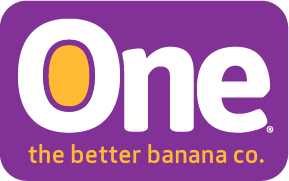 ONE Banana Takes Secretary-General’s Message to HeartCoral Gables, Florida. January 29, 2018 – In his New Year’s message U.N Secretary-General António Guterres urged all countries to work together to tackle the overwhelming issues they face in 2018.  In his speech Guterres highlighted the need for shared values, conflict resolution and the rebuilding of trust in communities.This message applies not only to countries, but also to businesses and ONE Banana, a sustainable grower, shipper and distributor of tropical fruit, has taken this message to heart. Their CSR programs are aligned with the U.N. Sustainable Development Goals (SDGs) and many of these programs address the issues stressed in the New Year’s message:Shared Values:  The company has a strong value system and all employees are trained in these values and encouraged to adopt them in all avenues of their lives. Perseverance: We are known for achieving what we set out to do. Our goals are high, as is our desire to achieve them through hard work and dedication.Diligence: We show pride, enthusiasm and dedication in everything that we do. We are committed to producing and delivering high quality products and services.Integrity: Authenticity, reliability and loyalty are all attributes found in the ONE Banana organization. We employ the highest ethical standards, demonstrating honesty and fairness in every action that we take.Responsibility: Customer satisfaction is paramount and we are dedicated to honoring the commitments we have made to them by going that extra mile.Generosity: We strive to help and improve the communities where we work and live.This last value leads directly to another of the Secretary General’s points – Rebuilding trust in communities:  ONE Banana actively works to improve the standard of living in the communities surrounding their operations.  “Our aim is to empower people and rebuild trust through programs such as education, health, management and citizen participation,” said Fernando Bolaños, CEO of ONE Banana. “We become actively involved in the development of the communities and manage projects and State resources for the benefit of their villages.”They also provide training for community leaders, women, teachers, school principals and students on the following subjects:Human valuesCivicsEnvironmental careAlcoholismDrug addictionHealth and hygieneNutritionONE Banana aims to increase their CSR activity in 2018 so that their employees and the people in the surrounding areas can enjoy shared values, better healthcare and education and stronger communities. About ONE BananaONE Banana is a sustainable grower, shipper and distributor of tropical fruit with operations in the United States, Guatemala, Europe, Peru and Ecuador. It has emerged as a leader in socially responsible and environmentally sustainable farming.  For more information about ONE Banana please visit our web page.###OneBananas.com | info@OneBananas.com | 844-ONE-BANANAS | 844-663-2262